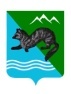 П О С Т А Н О В Л Е Н И ЕАДМИНИСТРАЦИИ СОБОЛЕВСКОГО МУНИЦИПАЛЬНОГО     РАЙОНА   КАМЧАТСКОГО КРАЯ18 апреля  2019                       с. Соболево                                №91В целях реализации мероприятий муниципальной программы Соболевского муниципального района «Физическая культура, спорт, молодежная политика, отдых, оздоровление и занятость детей и молодежи в Соболевском муниципальном районе Камчатского края», утвержденной постановлением Администрации Соболевского муниципального района от 14 октября  2013 г. № 322.АДМИНИСТРАЦИЯ ПОСТАНОВЛЯЕТ:     1.Провести 20 апреля 2019 года районные соревнования по народному жиму в Соболевском муниципальном районе.    2.Утвердить Положение о проведении районных соревнований по народному жиму в Соболевском муниципальном районе согласно приложению №1.    3.Утвердить смету расходов на проведение районных соревнований по народному жиму в Соболевском муниципальном районе согласно приложению №2.    4.Расходы по организации и проведению районных соревнований по народному жиму осуществить за счет средств муниципальной программы Соболевского муниципального района «Физическая культура, спорт, молодежная политика, отдых, оздоровление и занятость детей и молодежи в Соболевском муниципальном районе Камчатского края».   5.Управлению делами администрации Соболевского муниципального района направить настоящее постановление для опубликования в районной газете «Соболевский вестник» и разместить на официальном сайте Соболевского муниципального района в информационно-телекоммуникационной сети Интернет.   6.Настоящее постановление вступает в силу после его официального опубликования (обнародования).Глава Соболевского муниципального района                        В.И.КуркинПриложение №1 к постановлению   администрации Соболевского муниципального района                                                                              от 18.04.2019 №91      ПОЛОЖЕНИЕ
о проведении районных соревнований по народному жиму в Соболевском муниципальном районе
                                    1.ЦЕЛИ И ЗАДАЧИ        Районные соревнования по народному жиму в Соболевском муниципальном районе проводятся с целью:популяризация и дальнейшее развитие силовых видов спорта, а именно жима лёжа штанги на скамье в  Соболевском районевыявление сильнейших спортсменов Соболевского районаповышение спортивного мастерства.               2. СРОКИ И МЕСТО ПРОВЕДЕНИЯ СОРЕВНОВАНИЙ    	Соревнования состоятся 20 апреля 2019 года в спортивном зале ЦВР «Ровесник» по адресу с. Соболево ул. Советская 24.Регистрация и взвешивание участников: 10-30 ч. – 12-00 ч.        Начало соревнований: 12-00 ч.              3. РУКОВОДСТВО ПРОВЕДЕНИЕМ СОРЕВНОВАНИЙ          Общее руководство подготовкой и проведением соревнований осуществляют Управление образования и молодёжной политики администрации Соболевского муниципального района и  ЦВР «Ровесник».   	Непосредственное проведение соревнований возлагается на главную судейскую коллегию.          Главный судья соревнований - Тё Мен Гукги         Помощники судьи – Измайлов Иван Александрович, Тарасов Игорь Александрович         Секретарь судейской коллегии – Оганесян Виталий Эдуардович                       4. УЧАСТНИКИ СОРЕВНОВАНИЙ   	К соревнованиям допускаются участники от 11 лет и старше, подавшие заявку.   Возрастные категории:Юноши/Девушки         с 11 до 18 лет (включительно).Юниоры/-ки                 с 19 до 23 лет (включительно).Открытая                      с 24 до 39 лет (включительно).Ветераны                      1) с 40 до 49 лет (включительно).                                      2) с 50 до 59 лет (включительно).                                      3) с 60 лет и старше  Весовые категории: Мужчины:52.0 кг– до 52.0 кг;56.0 кг– от 52.01 кг. до 56.0 кг;60.0 кг– от 56.01 кг. до 60.0 кг;67.5 кг– от 60.01 кг. до 67.5 кг;75.0 кг– от 67.51 кг. до 75.0 кг;82.5 кг– от 75.01 кг. до 82.5 кг;90.0 кг– от 82.51 кг. до 90.0 кг;100.0 кг– от 90.01 кг. до 100.0 кг;110.0 кг– от 100.01 кг. до 110.0 кг;125.0 кг– от 110.01 кг. до 125.0 кг;140.0 кг– от 125.01 кг. до 140.0 кг 140.0+ кг – от 140.01 кг. и выше.Женщины:44.0 кг– до 44.0 кг;48.0 кг– от 44.01 кг. до 48.0 кг;52.0 кг– от 48.01 кг. до 52.0 кг;56.0 кг– от 52.01 кг. до 56.0 кг;60.0 кг– от 56.01 кг. до 60.0 кг;67.5 кг– от 60.01 кг. до 67.5 кг;75.0 кг– от 67.51 кг. до 75.0 кг;82.5 кг– от 75.01 кг. до 82.5 кг;90.0 кг– от 82.51 кг. до 90.0 кг;90.0+ кг – от 90.01 кг. и выше.5. УСЛОВИЯ ПРОВЕДЕНИЯ СОРЕВНОВАНИЙ      Соревнования проводятся в соответствии с официальными правилами народного жима WPC (Всемирный конгресс пауэрлифтинга). На соревнованиях обязательно присутствие врача.                                      6. НАГРАЖДЕНИЕ     Участники, занявшие 1-3 места в каждой весовой категории, награждаются грамотами и денежными призами. В зависимости от количества участников призовой фонд будет перераспределяться в соответствии с решением судейской коллегии в день проведения соревнований.                                7. ФИНАНСОВЫЕ РАСХОДЫ     Финансовое обеспечение по проведению соревнований  является расходными обязательствами администрации Соболевского муниципального района.                                                 8. ЗАЯВКИ     Заявки на участие в соревнованиях, оформленные по нижеобозначенной форме, необходимо предоставить до 20 апреля 2019 года главному специалисту-эксперту Оганесяну Виталию Эдуардовичу по адресу пер. Центральный д.7 или по электронной почте sport@sobolevomr.ru, справки по тел. 32-6-91, сот. 8-900-683-09-93Форма заявкиПриложение №2 к постановлению администрации                                                                                                Соболевского муниципального района                                                                              от 18.04.2019 №91 СМЕТА на проведение районных соревнований по народному жиму Вода, одноразовые стаканчики                                    2000 р.Призовой фонд                                                             21000 р.Судейство                                                                       4000 р.Итого:  27 000 (двадцать семь тысяч) рублейОб утверждении Положения о проведениирайонных соревнований по народному жимув Соболевском муниципальном районе      Ф.И.ОДата рожденияВесТренерВизаврача